BROAD TOWN	 PARISH COUNCIL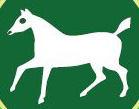 Linda Roberts BA (Hons) PGCAP FHEA FSLCC					44 Westlands LaneParish Clerk and RFO							BeanacreWiltshire  SN12 7QEEmail:  broadtownparishclerk@gmail.comInformation available from Broad Town Parish Council under the model publication scheme issued by the Information Commissioners OfficePlease note that if the information is supplied by email, and the applicant chooses to receive it in that format, charges for the clerk’s time will still apply.  Charges for consumables and for the clerk’s time also apply for requests for physical copies of material that is available for free on the website.  These may also incur the cost of printing as shown below.Information to be publishedHow the information can be obtainedCostClass 1 – Who we are and what we do(Organisational information, structures, locations and contacts)This will be current information onlyhttps://www.broad-town.co.uk/freeWho’s on the councilWeb site (above)freeContact details for Parish Clerk and Council membersWeb sitefreeLocation of Parish Clerk and accessibility detailsWeb sitefreeClass 2 – What we spend and how we spend it(Financial information relating to projected and actual income and expenditure procurement, contacts and financial audit)Current and previous financial year as a minimumClerk£20.00 per hourAnnual return form and report by auditorClerk£20.00 per hourFinalised BudgetWeb SitefreeInformation to be publishedHow the information can be obtainedCostPreceptWeb siteFreeBorrowing approval letterClerkFreeStanding Orders and Financial RegulationsWebsiteFreeGrants given and receivedWebsiteFreeList of current contracts and value of contractClerk£20.00 per hourMembers allowances and expensesClerk£20.00 per hourClass 3 – What our priorities are and how we are doingStrategies, plans, performance indicators, audits, inspections and reviews)Parish PlanWebsiteFreeAnnual Report to Parish MeetingWebsiteFreeClass 4 – How we make decisionsAll decisions are made at Full Parish Council Meetings and contained in the published minutesWebsite, notice boardFreeCalendar of MeetingsWebsite,FreeAnnual Parish Meeting (normally held mid-late April) Except in an election year when it will be held late MayWebsite, notice boards, newsletterFreeResponses to consultation papersWebsiteFreeResponses to planning applicationsWebsite (contained in the minutes)FreeClass 5 – Our Policies and ProceduresCode of ConductWebsiteFreeDispensation PolicyWebsiteFreeData Protection Policy (to do)WebsiteFreeClass 6 – Lists and Registers(Currently maintained lists and registers only)Any publicly available register or listClerk£20.00 per hourAssets registerWebsiteFreeRegister of members’ interests (it is a legal requirement that the Register of members’ interest is published on Wiltshire Council’s websiteParish Council WebsiteAvailable on-line registered interests.  (Wiltshire Council)FreeRegister of Gifts/hospitality (over £25.00)Clerk£20.00 per hourClass 7 – The services we offerInformation about the services we offer, including leaflets, guidance, newsletters)Please see website and newsletter for detailsWebsite and newsletterFreeTYPE OF CHARGEDESCRIPTIONBASIS OF CHARGEDisbursement costPhotocopying @25p per sheet (black and white)Printing costsPhotocopying @ 30p per sheet (colour)Printing CostsPostageActual cost of Royal Mail 2nd class Clerk’s Time£20.00 per hourLocal government salary rate.  Minimum charge one hour